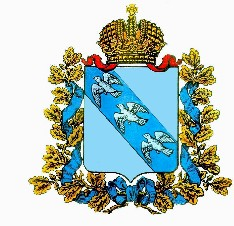 АДМИНИСТРАЦИЯКАСТОРЕНСКОГО РАЙОНА КУРСКОЙ ОБЛАСТИРАСПОРЯЖЕНИЕот  18.10.2021 г.  № 457-р       п.КасторноеО проведении  второго этапаОбщероссийской акции«Сообщи, где торгуют смертью!»на территории Касторенскогорайона Курской области	В связи с ежегодным проведением профилактической антинаркотической акции «Сообщи, где торгуют смертью!», в соответствии с рекомендацией антинаркотической комиссии по Курской области и сроках её проведения, в целях активизации гражданской позиции населения по отношению к проблеме противодействия наркомании, получения оперативно-значимой информации о фактах незаконного оборота и потребления наркотиков, изучения предложения граждан в сфере совершенствования эффективности профилактики наркомании, лечения и реабилитации наркозависимых:   Антинаркотической      комиссии        муниципального      района«Касторенский район» Курской области организовать на территории муниципального района «Касторенский район» Курской области с 18  по  29 октября  2021 года проведение второго этапа  Общероссийской акции «Сообщи, где торгуют смертью!» (далее Акция).2. Утвердить прилагаемый План мероприятий в период проведения проведение второго этапа  Общероссийской акции «Сообщи, где торгуют смертью!» на территории Касторенского района Курской области.	3. На период проведения Акции для приема информации о фактах незаконного оборота и потребления наркотиков, о местах расположения притонов и их содержателях, а также по предложению граждан по совершенствованию профилактики наркомании, лечения, реабилитации наркозависимых определить «телефоны доверия», и ответственных сотрудников за прием информации:2-12-02 – телефон оперативного дежурного Отд МВД России по Касторенскому району, график работы – круглосуточно, ответственный - сотрудник заступивший на дежурство;2-15-45 – телефон главного специалиста – эксперта по культуре Отдела по делам культуры, молодежи, физкультуры и спорта Адинистрации Касторенского района, секретаря антинаркотической комиссии в Касторенском районе Н.Н. Романовой;2-12-40 — телефон прокурора Касторенского района В.А. Малышева.4. Сотрудникам, ответственным за прием информации, определенным в п.2 настоящего распоряжения, в соответствующем журнале регистрации обеспечить своевременное перенаправление поступившей информации в Отд МВД России по Касторенскому району и заместителю Главы Администрации Касторенского района - заместителю председателя антинаркотической    комиссии    в    Касторенском      районе Н.Ю. Голубевой.  	5. Рекомендовать главам сельских поселений Касторенского района Курской области:	5.1. Принять активное участие в проведении второго этапа Общероссийской акции «Сообщи, где торгуют смертью!», в рамках которой выделить необходимое количество телефонных номеров для работы в режиме «телефонов доверия», назначить ответственных сотрудников за прием информации, поступающей на «телефон доверия», своевременно перенаправлять информацию в дежурную часть Отд МВД России по Касторенскому району и заместителю председателя антинаркотической комиссии Касторенского района Н.Ю. Голубевой.	В период проведения Акции ежедневно информировать главного специалиста-эксперта, ответственного секретаря антинаркотической комиссии Администрации Касторенского района Н.Н. Романову о количестве поступивших перенаправленных сообщений.	5.2. Организовать используя различные средства пропаганды, широкое информирование населения о проведении Акции и о «номерах доверия» (листовки в торговых точках, административных зданиях, плакаты, широкую рекламу на сходах граждан, массовых мероприятиях и другое).	5.3. В двухдневный срок после окончания 2-го этапа Акции подвести итоги проведения Акции на территории поселения и итоговую информацию направить в антинаркотическую комиссию Администрации Касторенского района.  6. Рекомендовать главному редактору районной газеты «Вести» (Т.И. Мухина) обеспечить освещение мероприятий Акции в районной газете.7. Контроль за выполнением настоящего распоряжения возложить на заместителя Главы Администрации Касторенского района Н.Ю.Голубеву.8. Распоряжение вступает в силу со дня его подписания.  Глава Администрации Касторенского района                                            А.А. БелокопытовУтвержденРаспоряжением Администрации Касторенского района Курской областиот  18.10 .2021 г.№ 457-рПЛАН  МЕРОПРИЯТИЙВТОРОГО ЭТАПА ОБЩЕРОССИЙСКОЙ  АКЦИИ «СООБЩИ, ГДЕ ТОРГУЮТ СМЕРТЬЮ!» НАТЕРРИТОРИИ КАСТОРЕНСКОГО РАЙОНА КУРСКОЙ ОБЛАСТИп/пНаименование мероприятияСрокИсполненияОтветственный за исполнениеЗаседание рабочей группы по подготовке проведения Акции «Сообщи, где торгуют смертью!»15октябряРоманова Н.Н.Подготовка и рассылка информационных писем главам сельских поселений района, руководителям района о проведении Акции «Сообщи, где торгуют смертью!»до 18октябряРоманова Н.Н.Организация работы «телефонов доверия» по вопросам профилактики наркомании на базе:-Отд МВД России по Касторенскому району, 2-12-02- Отдел по делам культуры, молодежи, физкультуры и спорта Администрации Касторенского района, 2-15-45- Прокуратура Касторенского района, 2-12-40- муниципальных образований Касторенского  района Курской областив период проведения акции с 18 по 29 октябряРоманова Н.НДежурная часть Отд МВД России Касторенского районаМалышев В.А.Главы сельсоветов Касторенского района4.Организация работы оперативно-следственных групп для немедленного регулирования на поступающую информацию.в период проведения АкцииКазаков В.В.5.Информирование молодежи и  населения района  о целях, задачах и времени проведения Акции, в том числе об использовании интернет-ресурсов, с целью обращения на официальные сайты органов власти, для сообщения необходимой информации и  действующих номерах телефонов «доверия»До 18 октябряГлавы МО сельсоветов,Романова Н.Н.6.Публикация в районной газете «Вести» информации о проведении на территории района Акции «Сообщи, где торгуют смертью» с указанием номеров телефонов «доверия» для сообщения граждан о фактах незаконного распространения, хранения или сбыта наркотических средств и психотропных веществоктябрьМухина Т.И.7.Изготовление информационных материалов (плакаты, листовки и т.п.) с указанием номеров телефонов «доверия»до 18 октябряРоманова Н.Н.9Размещение информационных материалов о проведении Акции в учреждениях образования, культуры и здравоохраненияв период проведения АкцииРоманова Н.Н.Брусенцева М.В.Меньшиков Г.М.10Подведение итогов Акции и рассмотрение их на заседании районной антинаркотической комиссии и предоставление информации о проведении Акции в УКОН УМВД России по Курской областидо 29октября2021 г.Романова Н.Н.